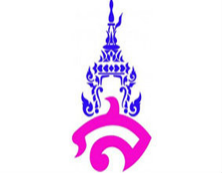 แผนการจัดการเรียนรู้ที่ ๖หน่วยการเรียนรู้ที่ ๑              ราชาธิราช			        เรื่อง ราชาธิราช ตอน สมิงพระรามอาสาวิชา ภาษาไทย		        ชื่อรายวิชา ภาษาไทย ท ๒๑๑๐๒ 	         กลุ่มสาระการเรียนรู้ ภาษาไทยชั้น มัธยมศึกษาปีที่ ๑	        ภาคเรียนที่ ๒ ปีการศึกษา ๒๕๖๓	         เวลา ๒ คาบ / ๑๐๐ นาทีผู้สอน อาจารย์ภาคภูมิ  คล้ายทองมาตรฐานการเรียนรู้	มาตรฐาน ท ๕.๑ เข้าใจและแสดงความคิดเห็น วิจารณ์วรรณคดีและวรรณกรรมไทยอย่างเห็นคุณค่าและนำมาประยุกต์ใช้ในชีวิตจริง	ตัวชี้วัด        ท ๕.๑  ม ๑/๑ สรุปเนื้อหาวรรณคดีและวรรณกรรมที่อ่าน        ท ๕.๑ ม ๑/๒ วิเคราะห์วรรณคดีและวรรณกรรม ที่อ่านพร้อมยกเหตุผลประกอบ    จุดประสงค์การเรียนรู้        ๑. นักเรียนสามารถบอกลำดับของเรื่องราชาธิราช ตอน สมิงพระรามอาสาได้        ๒. นักเรียนสามารถเขียนเรียงลำดับเรื่อง ราชาธิราช ตอนสมิงพระรามอาสาได้        ๓. นักเรียนมีความเรียบร้อยในการทำงาน	สาระสำคัญ        ราชาธิราช เป็นเรื่องแปลจากพงศาวดารมอญนำมาเรียบเรียงเป็นร้อยแก้ว มีสำนวนภาษาสละสลวย เจ้าพระยาพระคลัง (หน) เป็นผู้อำนวยการแปลร่วมกับกวีท่านอื่น ซึ่งในการแปลครั้งนี้   มีพระราชประสงค์ เพื่อเป็นการบำรุงและส่งเสริมสติปัญญาของคนในชาติ เนื้อเรื่องราชาธิราชเป็นการเชิดชูเกียรติมอญที่สามารถทำสงครามมีชัยชนะเหนือพม่า นับว่าเป็นการปลุกใจทหารให้มีความกล้าหาญ มีไหวพริบปฏิภาณ รู้จักใช้สติปัญญา ตลอดจนปลูกฝังให้มีความรักชาติและมีความจงรักภักดีต่อสถาบันพระมหากษัตริย์สาระการเรียนรู้        การลำดับเนื้อหาของเรื่องคุณลักษณะอันพึงประสงค์        ใฝ่รู้ใฝ่เรียนสมรรถนะสำคัญ         ความสามารถในการคิดกิจกรรมการเรียนรู้        กิจกรรมขั้นนำเข้าสู่บทเรียน (ทบทวนความรู้เดิม)          ๑. ครูและนักเรียนร่วมกันอภิปรายความรู้ ทบทวนเนื้อหาจากเรื่องราชาธิราช ตอน สมิงพระรามอาสา จากนั้นครูเชื่อมโยงเข้าสู่บทเรียน โดยการสรุปใจความสำคัญของเรื่องให้นักเรียนฟัง         กิจกรรมขั้นพัฒนาผู้เรียน (เพิ่มเติมความรู้ใหม่)         ๒. ครูอธิบายความรู้ ลำดับเนื้อหาของ เรื่อง ราชาธิราช ตอน สมิงพระรามอาสา โดยสรุปใจความสำคัญ และอธิบายถึงความสำคัญของการจัดลำดับของเนื้อหา และการนำความรู้เรื่องการลำดับเนื้อหาไปประยุกต์ใช้ในการจัดลำดับความคิด การวางโครงเรื่อง เป็นต้น         ๓. ครูแจกใบงาน เรื่อง “การลำดับเนื้อหาวรรณคดี” ให้กับนักเรียน จากนั้นชี้แจงการทำใบงาน โดยให้นักเรียน เติมหมายเลข หลังข้อความที่ครูกำหนดให้เพื่อเรียงลำดับเนื้อหา เรื่อง ราชาธิราช ตอนสมิงพระรามอาสา ตั้งแต่ต้นเรื่อง จนถึงจบเรื่อง         ๔. นักเรียนสลับใบงานกับเพื่อน กันตรวจเมื่อทำเสร็จแล้ว จากนั้นครูเฉลย         ๕.นักเรียนส่งใบงานให้กับครูเมื่อตรวจเสร็จแล้ว กิจกรรมขั้นรวบยอด (นำไปใช้)    ๖. ครูและนักเรียนร่วมกันอภิปรายเรื่องราชาธิราช ตอนสมิงพระรามอาสา และเปิดโอกาสให้นักเรียนได้แสดงความคิดเห็น ถามข้อสงสัยและข้อเสนอแนะสื่อการเรียนรู้        ใบงานเรื่อง “การลำดับเนื้อหาวรรณคดี”การวัดและประเมินผล	ลงชื่อ................................................ผู้สอน                          บันทึกหลังการสอน        ๑. ผลการสอน........................................................................................................................................................................................................................................................................................................................................................................................................................................................................................................................................................................................................................................................................................................................        ๒. ปัญหาและอุปสรรค........................................................................................................................................................................................................................................................................................................................................................................................................................................................................................................................................................................................................................................................................................................................       ๓. ข้อเสนอแนะ........................................................................................................................................................................................................................................................................................................................................................................................................................................................................................................................................................................................................................................................................................................................                                                                      ลงชื่อ...................................................ผู้สอน                                                                                    (อาจารย์ภาคภูมิ  คล้ายทอง)ความเห็นของหัวหน้ากลุ่มสาระการเรียนรู้วิชาภาษาไทย........................................................................................................................................................................................................................................................................................................................................................................................................................................................................................................................................................................................................................................................................................................................                                                                       ลงชื่อ.........................................................                                                                        หัวหน้ากลุ่มสาระการเรียนรู้ภาษาไทยเป้าหมายหลักฐานเครื่องมือวัดเกณฑ์การประเมินสาระสำคัญ  ราชาธิราช เป็นเรื่องแปลจากพงศาวดารมอญนำมาเรียบเรียงเป็นร้อยแก้ว มีสำนวนภาษาสละสลวย เจ้าพระยาพระคลัง (หน) เป็นผู้อำนวยการแปลร่วมกับกวีท่านอื่น ซึ่งในการแปลครั้งนี้   มีพระราชประสงค์ เพื่อเป็นการบำรุงและส่งเสริมสติปัญญาของคนในชาติ เนื้อเรื่องราชาธิราชเป็นการเชิดชูเกียรติมอญที่สามารถทำสงครามมีชัยชนะเหนือพม่า ใบงานเรื่อง “การลำดับเนื้อหาวรรณคดี”ประเมิน                         ใบงานเรื่อง “การลำดับเนื้อหาวรรณคดี”ได้คะแนนร้อยละ ๖๐  ขึ้นไปถือว่าผ่านเกณฑ์เป้าหมายหลักฐานเครื่องมือวัดเกณฑ์การประเมินนับว่าเป็นการปลุกใจทหารให้มีความกล้าหาญ มีไหวพริบปฏิภาณ รู้จักใช้สติปัญญา ตลอดจนปลูกฝังให้มีความรักชาติและมีความจงรักภักดีต่อสถาบันพระมหากษัตริย์ตัวชี้วัดท ๕.๑  ม ๑/๑ สรุปเนื้อหาวรรณคดีและวรรณกรรมที่อ่านท ๕.๑ ม ๑/๒ วิเคราะห์วรรณคดีและวรรณกรรม ที่อ่านพร้อมยกเหตุผลประกอบ    ใบงานเรื่อง “การลำดับเนื้อหาวรรณคดี”ประเมิน                         ใบงานเรื่อง “การลำดับเนื้อหาวรรณคดี”ได้คะแนนร้อยละ ๖๐  ขึ้นไปถือว่าผ่านเกณฑ์คุณลักษณะอันพึงประสงค์ใฝ่รู้ใฝ่เรียนแบบสังเกตพฤติกรรม            ในชั้นเรียนแบบสังเกตพฤติกรรม  ในชั้นเรียนได้คะแนนร้อยละ ๖๐  ขึ้นไปถือว่าผ่านเกณฑ์สมรรถนะความสามารถในการคิดงานในสมุดตรวจงานในสมุดได้คะแนนร้อยละ ๖๐  ขึ้นไปถือว่าผ่านเกณฑ์